Super Lucky’s Tale - Fact SheetAvailability:		November 7, 2017Publisher:		Microsoft® StudiosDeveloper:		Playful Corp.Format*:		Xbox One family of devices and Windows 10 PCsAge Rating:		ESRB: E, PEGI: 3, USK: RP Pricing:		$29.99 / €29.99 / £19.99Xbox Play Anywhere title (Xbox family of devices and Windows 10 PC versions included with single digital purchase at no additional cost)Product Overview“Super Lucky’s Tale” is a delightful, playground platformer for all ages that follows Lucky, the ever-optimistic, energetic, and lovable hero, on his quest to find his inner strength and help his beloved sister rescue the Book of Ages from Jinx. Jinx is the scheming and mysterious villain trying to reshape the world, but for what reason?FeaturesA delightful journey filled with endearing characters. Lucky must confront the nefarious Kitty Litter, Jinx’s mischievous kids – self-taught villains who might not be getting Jinx’s plans quite right. Lucky meets friends and allies along the way too. He meets misplaced Yetis, Kooky Spookies, a village of farming worms, and other colorful friends inhabiting the Book of Ages.Face unpredictable challenges and situations as Lucky’s story unfolds. Test your skills with carnival attraction mini-games and nerve-wracking hot air balloon obstacle courses. Plus, surprise levels and hidden "foxholes" showing up where you least expect them, challenging Lucky to use his wits and skill. Explore hidden secrets of new worlds with Lucky’s signature burrow move. Dive into unpredictable foxholes, or try devilish side scrolling challenge levels to unlock additional rewards.An adventure players of all ages and skill levels can enjoy. Head back to the era of classic platformers with challenges players of all skill levels and all ages can enjoy.Supports Xbox Play Anywhere. Pick up where you left off on another Xbox One device or Windows 10 PC, bringing all your saves, game add-ons, and achievements with you.Website:		https://www.xbox.com/en-US/games/super-luckys-tale Trailer:			https://www.youtube.com/watch?v=NhZ3xiCNK28 Pre-Order Page:	https://www.microsoft.com/en-us/store/p/super-luckys-tale/9plmgfwcfz9g About Playful Corp.Playful Corp. is an independent game studio bringing joy to the world, one game at a time. Located in McKinney, TX, Playful is the creator of Lucky’s Tale, the premier platforming action game bundled with the Oculus Rift, and was founded by the co-creator of Words With Friends. Playful’s mission is to delight the world with its beloved characters, immersive worlds, and cherished stories. Visit Playful online at PlayfulCorp.com.About Microsoft Founded in 1975, Microsoft (Nasdaq “MSFT”) is the worldwide leader in software, services and solutions that help people and businesses realize their full potential.
The information contained in this fact sheet relates to a pre-release product that may be substantially modified before its first commercial release. Accordingly, the information may not accurately describe or reflect the product when first commercially released. This fact sheet is provided for informational purposes only, and Microsoft Corp. makes no warranties, express or implied, with respect to the fact sheet or the information contained in it.For more info:		press@playfulcorp.com (Press only)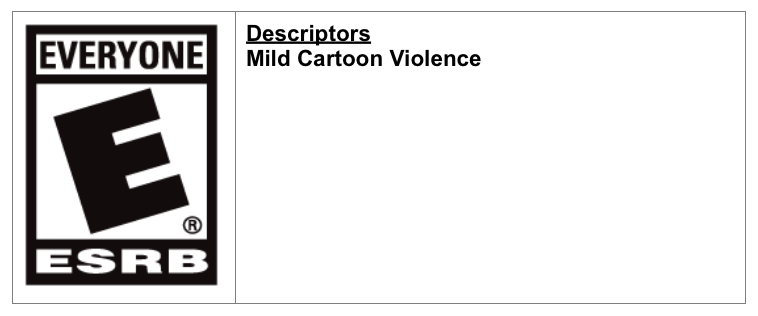 